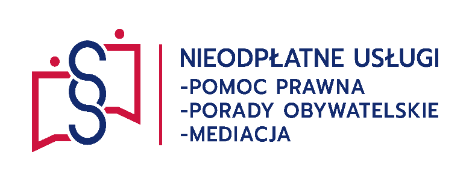 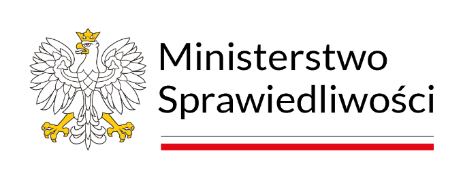 Punkt nr 3NIEODPŁATNE PORADNICTWO OBYWATELSKIEze specjalizacją mediacyjnączynne:  w godz.  800 - 1200poniedziałek –    Tomasz                              Brodowicz                                           doradca obywatelski, mediator